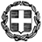 1ο ΓΕΝΙΚΟ ΛΥΚΕΙΟ ΒΡΙΛΗΣΣΙΩΝΤαχ. Δ/νση:   Θεσσαλίας 9 & ΜακεδονίαςΤ.Κ. – Πόλη:  152 35 – ΒΡΙΛΗΣΣΙΑ
email: mail@1lyk-vriliss.att.sch.grΤηλέφωνο:    210 61 31 715 (Δ/ντρια)Fax: 210 61 31 713                                                                                                                               ΠΡΟΣ: ΔΔΕ Β΄ΑΘΗΝΑΣ,                                                                                                      Τμήμα ΕκδρομώνΘέμα: "Προκήρυξη εκδήλωσης ενδιαφέροντος για εκπαιδευτική  επίσκεψη της Β΄ Λυκείου, στο εσωτερικό, με διανυκτερεύσεις"                                                                                                         Η Διευθύντρια                                                                                                                        Κωνσταντίνου Ευρυδίκη______________________________________________________________________________Σας υπενθυμίζουμε ότι: α) η προσφορά κατατίθεται κλειστή σε έντυπη μορφή(όχι με email ή fax) στο σχολείο και β) με κάθε προσφορά κατατίθεται από το ταξιδιωτικό γραφείο απαραιτήτως και Υπεύθυνη Δήλωση ότι διαθέτει βεβαίωση συνδρομής των νόμιμων προϋποθέσεων λειτουργίας τουριστικού γραφείου, η οποία βρίσκεται σε ισχύ.Παρακαλούμε μη ξεχνάτε να ελέγχετε την ανάρτηση της προκήρυξής σας στην ιστοσελίδα της Δ.Δ.Ε. Β’ Αθήνας (στο σύνδεσμο «ΠΡΟΒΟΛΗ ΠΡΟΚΗΡΥΞΕΩΝ»).ΕΛΛΗΝΙΚΗ ΔΗΜΟΚΡΑΤΙΑΥΠΟΥΡΓΕΙΟ  ΠΑΙΔΕΙΑΣΚΑΙ ΘΡΗΣΚΕΥΜΑΤΩΝ- - - - -ΠΕΡΙΦΕΡΕΙΑΚΗ Δ/ΝΣΗ Π.Ε. ΚΑΙ Δ.Ε. ΑΤΤΙΚΗΣΔΙΕΥΘΥΝΣΗ ΔΕΥΤΕΡΟΒΑΘΜΙΑΣ ΕΚΠΑΙΔΕΥΣΗΣ                                      Β΄ ΑΘΗΝΑΣΒριλήσσια, 14-03-2022Αρ. Πρωτ.: 1171ΣΧΟΛΕΙΟ             1ο ΓΕΛ ΒΡΙΛΗΣΣΙΩΝ2ΠΡΟΟΡΙΣΜΟΣ - ΗΜΕΡΟΜΗΝΙΑ ΑΝΑΧΩΡΗΣΗΣ ΚΑΙ ΕΠΙΣΤΡΟΦΗΣΣύροςΜέσο μετακίνησης Λεωφορείο και πλοίοΗμερομηνία αναχώρησης 13/04/2022, επιστροφή 15/04/20223ΠΡΟΒΛΕΠΟΜΕΝΟΣ ΑΡΙΘΜΟΣ ΣΥΜΜΕΤΕΧΟΝΤΩΝ(ΜΑΘΗΤΕΣ-ΚΑΘΗΓΗΤΕΣ) 105 μαθητές /τριες, ένας αρχηγός και πέντε συνοδοί καθηγητές (06 συνολικά εκπαιδευτικοί)4ΜΕΤΑΦΟΡΙΚΟ ΜΕΣΟ/Α-ΠΡΟΣΘΕΤΕΣ ΠΡΟΔΙΑΓΡΑΦΕΣΠούλμαν με τις προδιαγραφές καταλληλότητας που ορίζονται από το Υ.ΠΑΙ.Θ., πολυτελές, κλιματιζόμενο, εφοδιασμένο με ζώνες ασφαλείας, δελτίο καταλληλότητας, άριστα ελαστικά και έμπειρο οδηγό με επαγγελματική άδεια. Το πούλμαν των συγκεκριμένων προδιαγραφών να διατίθεται όλες τις μέρες της εκδρομής ( από την αναχώρηση, μέχρι και την επιστροφή), για τις μετακινήσεις και  τις επισκέψεις που θα διαμορφώσει το σχολείο, σύμφωνα με το πρόγραμμά του. Το πούλμαν αυτό θα ακολουθήσει και στο πλοίο. Επιπλέον, να τηρεί όλα τα προβλεπόμενα μέτρα, σύμφωνα με το υγειονομικό πρωτόκολλο  για τον  CΟVID 19.5ΚΑΤΗΓΟΡΙΑ ΚΑΤΑΛΥΜΑΤΟΣ-ΠΡΟΣΘΕΤΕΣ ΠΡΟΔΙΑΓΡΑΦΕΣ(ΜΟΝΟΚΛΙΝΑ/ΔΙΚΛΙΝΑ/ΤΡΙΚΛΙΝΑ-ΠΡΩΙΝΟ Ή ΗΜΙΔΙΑΤΡΟΦΗ) Ξενοδοχείο 4* (αστέρων), με 24ωρη ρεσεψιόν και προσωπικό ασφαλείας σε κάθε περίπτωση. Δίκλινα και τρίκλινα, κυρίως, δωμάτια με κανονικά κρεβάτια (όχι ράντζα) για τη διαμονή των μαθητών/τριών (για εμβολιασμένους και μη εμβολιασμένους) και μονόκλινα για τους συνοδούς καθηγητές. Όλα τα δωμάτια να είναι ποιοτικά ίδια και να παρέχουν τις ίδιες υπηρεσίες. ΌΧΙ ΠΑΝΓΚΑΛΟΟΥ. Ημιδιατροφή (πρωινό - δείπνο) σε μπουφέ ΑΠΟΚΛΕΙΣΤΙΚΑ εντός του ξενοδοχείου, διαμορφωμένο έτσι που να τηρείται το υγειονομικό πρωτόκολλο  για τον  CΟVID 19,  με τη δυνατότητα συμμετοχής εμβολιασμένων και μη εμβολιασμένων μαθητών/ τριών και συνοδών, τόσο στο πρωινό, όσο και στο δείπνο. Να υπάρχει γραπτή επιβεβαίωση των ξενοδοχείων για διαθεσιμότητα δωματίων στις συγκεκριμένες ημερομηνίες. Να υπάρχει γραπτή επιβεβαίωση κράτησης θέσεων από το επιλεγέν πρακτορείο μετά την ανάθεση.6ΛΟΙΠΕΣ ΥΠΗΡΕΣΙΕΣ (ΠΡΟΓΡΑΜΜΑ, ΠΑΡΑΚΟΛΟΥΘΗΣΗ ΕΚΔΗΛΩΣΕΩΝ, ΕΠΙΣΚΕΨΗ ΧΩΡΩΝ, ΓΕΥΜΑΤΑ κ.τ.λ.))ΤΟ ΠΡΟΓΡΑΜΜΑ ΘΑ ΔΙΑΜΟΡΦΩΘΕΙ ΑΠΟ ΤΟ ΣΧΟΛΕΙΟ ΣΕ ΣΥΝΕΡΓΑΣΙΑ ΜΕ ΤΟ ΤΟΥΡΙΣΤΙΚΟ ΓΡΑΦΕΙΟ.ΣΥΝΟΔΟΣ ΤΟΥ ΓΡΑΦΕΙΟΥ ΚΑΘ΄ ΟΛΗ ΤΗ ΔΙΑΡΚΕΙΑ ΤΗΣ ΕΚΔΡΟΜΗΣ7ΥΠΟΧΡΕΩΤΙΚΗ ΑΣΦΑΛΙΣΗ ΕΥΘΥΝΗΣ ΔΙΟΡΓΑΝΩΤΗ(ΜΟΝΟ ΕΑΝ ΠΡΟΚΕΙΤΑΙ ΓΙΑ ΠΟΛΥΗΜΕΡΗ ΕΚΔΡΟΜΗ)ΝΑΙ (ταξιδιωτική ασφάλιση και ασφάλεια αστικής ευθύνης, ΦΠΑ)8ΠΡΟΣΘΕΤΗ ΠΡΟΑΙΡΕΤΙΚΗ ΑΣΦΑΛΙΣΗ ΚΑΛΥΨΗΣΕΞΟΔΩΝ ΣΕ ΠΕΡΙΠΤΩΣΗ ΑΤΥΧΗΜΑΤΟΣ  Ή ΑΣΘΕΝΕΙΑΣ ΝΑΙ Συμβόλαιο ομαδικής και ατομικής ασφάλισης όλων των μετακινούμενων μαθητών και εκπαιδευτικών (να επισυνάπτεται αναλυτικός πίνακας υποχρεωτικά στην προσφορά σας, συμπεριλαμβανομένης και της ασφάλισης για ιατροφαρμακευτική περίθαλψη μαθητών και καθηγητών και πρόβλεψη για covid )9ΤΕΛΙΚΗ ΣΥΝΟΛΙΚΗ ΤΙΜΗ ΟΡΓΑΝΩΜΕΝΟΥ ΤΑΞΙΔΙΟΥ(ΣΥΜΠΕΡΙΛΑΜΒΑΝΟΜΕΝΟΥ  Φ.Π.Α.)ΝΑΙ10ΕΠΙΒΑΡΥΝΣΗ ΑΝΑ ΜΑΘΗΤΗ (ΣΥΜΠΕΡΙΛΑΜΒΑΝΟΜΕΝΟΥ Φ.Π.Α.)ΝΑΙ11ΚΑΤΑΛΗΚΤΙΚΗ ΗΜΕΡΟΜΗΝΙΑ ΚΑΙ ΩΡΑ ΥΠΟΒΟΛΗΣ ΠΡΟΣΦΟΡΑΣΔευτέρα 21/3/2022,     ώρα 10.0012ΗΜΕΡΟΜΗΝΙΑ ΚΑΙ ΩΡΑ ΑΝΟΙΓΜΑΤΟΣ ΠΡΟΣΦΟΡΩΝΔευτέρα 21/3/2022,     ώρα 11.00* Επιπροσθέτως επιθυμούμε:-  Υπεύθυνη Δήλωση ότι συντρέχουν οι νόμιμες προϋποθέσεις λειτουργίας του τουριστικού γραφείου.- Επιστροφή όλου του ποσού από το ταξιδιωτικό γραφείο σε περίπτωση ακύρωσης της εκδρομής λόγω ειδικών συνθηκών (covid 19). Επιστροφή όλου του ποσού σε μαθητές/τριες που κατά τον προγραμματισμένο έλεγχο πριν από την αναχώρηση ( rapid test) διαγνωσθούν θετικοί στον κορονοϊό και στους μαθητές/τριες που με ιατρική βεβαίωση αδυνατούν να ακολουθήσουν στην εκδρομή.- Σε περίπτωση απουσίας μαθητών να μη γίνει καμία αναπροσαρμογή και καμία επιπλέον επιβάρυνση στην ήδη συμφωνημένη τιμή ανά μαθητή. Το κόστος να παραμείνει σταθερό ανά μαθητή.Στην προσφορά να αναφέρονται ονομαστικά τα προτεινόμενα ξενοδοχεία.